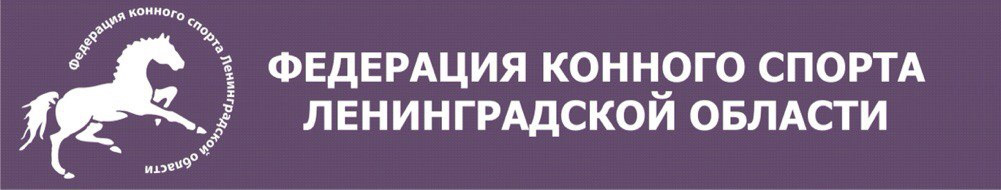 РЕГЛАМЕНТ ПРОВЕДЕНИЯ СОРЕВНОВАНИЙ ПО ВОЛЬТИЖИРОВКЕ НА ТЕРРИТОРИИ ЛЕНИНГРАДСКОЙ ОБЛАСТИ© Королькова Т.Е., Сухарева Е.Г.
при участии: Савельева О.В., Михайлова Т.Г.Вступает в действие с 10.01.2019 годаC изменениями от 01.11.2019ОГЛАВЛЕНИЕСтатья I. 	Общие положенияСтатья II. 	Определения применяемые в настоящем РегламентеСтатья III. 	Уровни сложностиСтатья IV. 	Структура уровней сложности Статья V. 	Индивидуальные соревнования Уровня 1.1.A Mini – Class, 1.2.A Maxi – ClassСтатья VI. 	Индивидуальные соревнования Уровня 1.3. Baby-ClassСтатья VII. 	Индивидуальные соревнования Уровня 1.4. D-ClassСтатья VIII. 	Индивидуальные соревнования Уровня 1.5. CVN K 1*Статья IX.      Парные и групповые соревнования Уровня 1Статья X.	Индивидуальные соревнования Уровня 2.1. A Pro-ClassСтатья ХI. 	Индивидуальные соревнования Уровня 2.2. B-ClassСтатья XII. 	Индивидуальные соревнования Уровня 2.3 C-ClassСтатья XIII.   Парные и групповые соревнования Уровня 2Статья XIV.   Соревнования Уровня 3Приложение 1: 	Перечень выполняемых программ (тестов)Приложение 2-4: 	Методические рекомендации по проведению соревнований по 				вольтижировке для соревнований клубного, муниципального и 				регионального уровней.Приложение 5: 	Рекомендуемые размеры неподвижной лошади (макета)СТАТЬЯ I. ОБЩИЕ ПОЛОЖЕНИЯНастоящий Регламент регулирует порядок проведения соревнований по конному спорту (дисциплина вольтижировка) на территории субъекта РФ – Ленинградская область. Регламент является открытым для всех регионов, не запрещён к применению на других территориях при условии акцепта соответствующей региональной федерацией конного спорта.Настоящий Регламент принят в соответствии с:- Правилами по виду «конный спорт» (действующая редакция);- Ветеринарным Регламентом FEI (действующая редакция), Ветеринарным Регламентом ФКСР (действующая редакция);- Антидопинговым регламентом (действующая редакция);- Регламентом соревнований по вольтижировке ФКСР (действующая редакция);- Кодексом поведения FEI по отношению к лошади;- Законами и подзаконными нормативно-правовыми актами государственных органов РФ в области проведения спортивных мероприятий, в том числе соревнований по конному спорту, а также регламентами и документами FEI и ФКСР.1.2. Соревнования по вольтижировке могут проводиться на лошади и/или неподвижной лошади (макете) в один или два раунда. 1.2.1. Лошадь должна галопировать или шагать налево. В течение программы лошадь движется по кругу с минимальным диаметром 15 метров, предпочтительно больше. Все программы должны быть выполнены на галопе с правильной ноги (не на контргалопе).1.2.2. Описание неподвижной лошади (макета) и рекомендуемых размеров – см. Приложение 5.1.3. Все программы во всех раундах должны быть исполнены на одной и той же лошади с одним и тем же лонжером. С момента старта соревнования лошадь и лонжер не могут быть заменены.1.4. В индивидуальных соревнованиях должно быть разделение на мужской и женский зачет, на соревнованиях клубного и муниципального уровня возможно проводить смешанный индивидуальный зачет. При наличии в зачётах менее 3-х участников – зачёты могут быть объединены по решению ГСК, на мандатной комиссии, о чем составляется письменный протокол и оповещаются представители команд и спортсменов.1.6. Мужчины и женщины могут выступать в одной группе (смешанный зачет). 1.7. Мужчины и женщины могут выступать в одной паре (смешанный зачет).Жеребьёвка1.8. Жеребьевка соревнований группКлички всех стартующих лошадей помещаются в емкость A, порядковые номера по количеству стартующих лошадей помещаются в емкость Б. Сначала из емкости А изымается кличка первой лошади, вслед за этим из емкости Б изымается ее порядковый стартовый номер.В случае если в составе разных команд выступает один и тот же лонжер, между выступлениями этих групп должна быть минимум одна стартующая лошадь или сделан технический перерыв 10 минут. Также,  жеребьевка может быть проведена с помощью компьютера. Если это делается с помощью компьютера, то сначала должна быть выбрана лошадь в случайном порядке, затем ее стартовый номер также выбирается в случайном порядке.1.9. Жеребьевка соревнований пар и индивидуалов.При жеребьевке парного и личного зачетов в емкость А помещаются клички лошадей, на которой стартует спортсмен или пара. Если одна лошадь стартует более одного раза, в емкость А помещается ее имя в таком количестве, сколько раз она выходит на старт. В емкость Б помещаются порядковые номера по количеству стартующих лошадей. Сначала из емкости А изымается кличка лошади, вслед за этим из емкости Б изымается ее порядковый стартовый номер. В случае если для различных участников используется одна и та же лошадь и/или лонжер, между выступлениями этих участников должно быть минимум две стартующие лошади либо сделан технический перерыв 10 минут.Также, жеребьевка может быть проведена с помощью компьютера. Если это делается с помощью компьютера, то сначала должна быть выбрана лошадь в случайном порядке, затем ее стартовый номер также выбран в случайном порядке.1.10. Порядок старта во втором раунде.1.10.1. На соревнованиях порядок старта во втором раунде будет обратный порядку итогам первого раунда.1.10.2. Во втором раунде только один индивидуальный вольтижер или пара выбегает вместе с лошадью, если это оговорено в Положении о соревновании.1.10.3. Если лошадь стартует более чем один раз или лонжер выступает более, чем с одной лошадью, лонжер может попросить поставить одну лошадь между их выходом. Если это невозможно, сначала идет лошадь с более низкими баллами.1.11. Раунды соревнованийРаунд – состоит из одного или двух Тестов.Соревнования индивидуалов, пар и групп могут проводиться в один или два раунда на усмотрение Оргкомитета турнира.В первом раунде спортсмены выполняют Обязательную и Произвольную или только Произвольную программу. В случае выполнения Обязательной и Произвольной программы, итоговая оценка первого раунда – среднее арифметическое Обязательной и Произвольной программ. Во втором раунде спортсмены выполняют только Произвольную программу.Финальная оценка засчитывается как среднее арифметическое результата первого и второго раунда.СТАТЬЯ II. ОПРЕДЕЛЕНИЯ, ПРИМЕНЯЕМЫЕ В НАСТОЯЩЕМ РЕГЛАМЕНТЕ2.1.  Возраст спортсмена Возраст спортсмена определяется с 01 января того календарного года, в котором спортсмену исполняется n-лет.Спортсмены могут принимать участие в соревнованиях и первенствах для детей CVNCh  с начала года, в котором им исполняется 11 лет, до конца года, в котором им исполняется 14 лет.Возраст лонжера и помощника лонжера определяется на дату проведения соревнований.Фамилия и возраст помощника лонжера указывается в заявке.2.2. Лонжер – судьяНа не квалификационных соревнованиях клубного и муниципального уровней разрешается работать в составе ГСК судьям, которые выступают на турнире лонжерами. Указанные судьи могут судить зачёты, в которых они не принимают участия как лонжеры.2.3. Альтернативный вольтижер в зачёте «Группы».В зачёте «Группы» соревновательная единица это – лонжер, лошадь и 6 вольтижёров, также разрешён один дополнительный -  альтернативный вольтижёр.Порядок замены на альтернативного вольтижёра в групповом зачете.Альтернативный вольтижёр должен быть указан в окончательной заявке в составе  группе.Альтернативный вольтижер выходит на соревновательную арену вместе с основным составом группы. Допускается только одна замена в составе группы в течение турнира. На награждение альтернативный вольтижер выходит вместе с основным составом группы, если замена была произведена.Он обязан выбежать в соревновательный круг со всей группой в начале выступления.В случае травмы основного вольтижёра во время выступления, альтернативный вольтижёр  может заменить травмированного вольтижёра и продолжить выступление с того упражнения, где случилась травма. В случае замены, заменённый основной вольтижёр выбывает из соревнования группового зачета и обратная замена запрещена.В случае, когда судья на букве А видит, что основной вольтижер не может продолжать участие в соревновании группового зачета, судья на букве А дает сигнал колокола об остановке выступления для проведения замены. Замена должна быть произведена в течение 30 секунд с момента сигнала колокола. 2.4. Во всех групповых, парных и индивидуальных зачетах, исполняемых на шагу, разрешается помощник лонжера.Помощнику лонжера разрешается:- Выполнять подсаживание в Обязательной программе и  Произвольной программе; - Осуществлять страховку на соскоке;- Осуществлять дополнительный контроль лошади путем перемещения с ней по диаметру круга, находясь слева от лошади, внутри круга. Допускается контакт помощника лонжера с кордой.Возраст помощник лонжера должен составлять – 14 лет и старше на день проведения соревнований. Помощник лонжера должен быть одет в форму команды или в иную форму одежды опрятного вида, иметь обувь с закрытым носком, на жесткой подошве (не допускаются чешки) и внесен в именную заявку на соревнования. СТАТЬЯ   III. УРОВНИ СЛОЖНОСТИСоревнования уровней клубные, муниципальные и региональные проводятся в соответствии со следующими категориями сложности:- Уровень 1 (Базовый) (шаг\шаг) – не квалификационный для выполнения разрядов, кроме уровня CVN K 1*- Уровень 2 (галоп\шаг) – не квалификационный для выполнения разрядов, кроме уровня CVN Ch (б\з).- Уровень 3 – в соответствии с Регламентом соревнований по вольтижировке ФКСР, квалификационный в соответствии с Регламентом ФКСР и ЕВСК.Уровень сложности заявляется спортсменом\или его представителем на весь календарный год. В течение календарного года уровень сложности не может быть понижен. В течение календарного года уровень сложности может быть повышен.СТАТЬЯ IV. СТРУКТУРА УРОВНЕЙ СЛОЖНОСТИУровень 1 БАЗОВЫЙ (шаг\шаг):1.1. A Mini - class– спортсмены-любители до 18 лет.1.2. A Maxi – class – спортсмены-любители после 18 лет. 1.3. Baby-class – спортсмены до 7 лет. 1.4. D-class – дети до 10 лет, в соответствии с Регламентом соревнований по вольтижировке ФКСР.  1.5. CVN K 1* - дети 10 лет, в соответствии с Регламентом соревнований по вольтижировке ФКСР – КВАЛИФИКАЦИОННЫЕ ДЛЯ ВЫПОЛНЕНИЯ РАЗРЯДОВУровень 2 (галоп\шаг):2.1. A Pro-class – спортсмены-любители – возраст без ограничения 2.2. B-class – спортсмены с 10 до 18 лет 2.3. C-class – спортсмены с 9 до 14 лет, в соответствии с Регламентом соревнований по вольтижировке ФКСР - КВАЛИФИКАЦИОННЫЕ ДЛЯ ВЫПОЛНЕНИЯ РАЗРЯДОВ С 10 ЛЕТ. Уровень 3 (галоп\галоп):3.1. CVN Ch 1-2*3.2. CVN J б\з – 2*3.3. CVN б\3 – 3*Все соревнования Уровня 3 проводятся в соответствии с Регламентом соревнований по вольтижировке ФКСР и являются КВАЛИФИКАЦИОННЫМИ ДЛЯ ВЫПОЛНЕНИЯ РАЗРЯДОВСоревнования уровней 1.1., 1.2., 1.3., 1.4, 2.1, 2.2. проводятся только в один раунд.СТАТЬЯ V. СОРЕВНОВАНИЯ УРОВНЯ 1.1. A MINI – CLASS, 1.2. A MAXI – CLASSСпортсмен выполняет 8 упражнений одним блоком из предлагаемых на выбор:Первый блок: 4 упражнения из Обязательной программы (Описание см. Регламент соревнований по вольтижировке ФКСР):Базовый сед;1\2 мельницы;Стойка на коленях (любое направление, руки в стороны);Скамейка;Ласточка без руки;Паучок.Второй блок: 4 упражнения из Произвольной программы на выбор спортсмена:Стойка на ногах (любое направление, руки произвольно, см. Регламент соревнований по вольтижировке ФКСР)Кувырок назад на шею лошади (см. Регламент соревнований по вольтижировке ФКСР, Технические упражнения)Планка\обратная планка (обе руки располагаются на верхней части ручек гурты, обе ноги находятся на крупе лошади)Бильман на колене (любое направление, допускается хват как одноименной рукой и ногой, так и разноименной рукой и ногой)Принц в любом направлении (в т. ч. на шее, руки произвольно)Мах ногой из любого положения (из положения лежа, из положения стоя)Вертикальный шпагат не менее 120ºЛасточка (с рукой или без руки) в любом направлении, кроме направления лицом вперед на спине лошадиНа выполнение восьми упражнений предоставляется 1 минута 30 секунд, превышение нормы времени штрафуется – 1 балл из Протокола судьи (общее впечатление).Спортсмен выполняет два блока упражнений, без промежуточного соскока между ними. Заскок и соскок не оценивается, допускается помощь.Сначала выполняется блок из четырех обязательных упражнений, а затем спортсмен незамедлительно выполняет блок из четырех произвольных упражнений. Упражнения из второго блока могут быть дополнены иными произвольными упражнениями на выбор спортсмена.В итоговую оценку засчитываются по четыре упражнения с самым высоким баллом из каждого блока.При выполнении менее восьми упражнений, за каждое невыполненное упражнение ставится оценка «0» (ноль).Дополнительно оценивается «Общее впечатление»: оценка составляет 10% от общей оценки судьи. В оценку общего впечатления входит:ОЦЕНКА СОРЕВНОВАНИЙ УРОВНЯ 1.1. A MINI – CLASS, 1.2. A MAXI – CLASS.Соревнования оцениваются 1-4 судьями, которые располагаются равномерно по периметру соревновательной арены.Критерии оценки, образец протокола и методика подсчета – см. Приложение № 2.СТАТЬЯ VI. СОРЕВНОВАНИЯ УРОВНЯ 1.3. BABY-CLASSСпортсмены выполняют Обязательную программу Baby Test, в состав которой входят следующие обязательные упражнения:Базовый седСкамейкаЛасточка без рукиСтойка*, после которой следует сход двумя ногами внутрь кругаСед боком внутрь левая рука в сторону1\4 мельницыТачка1\4 мельницы внутрь кругаСход двумя ногами внутрь круга (не оценивается)*Допускается стойка на коленях без штрафаЗаскок и соскок не оценивается. Во время выполнения теста допускается только страховка без физического контакта. В случае физического контакта страхующего с вольтижёром – за упражнение ставится оценка ноль («0»).СТАТЬЯ VII. СОРЕВНОВАНИЯ УРОВНЯ 1.4. D-CLASSСпортсмены выполняют Обязательную программу Тест 1 или Тест 1А (Описание см. Регламент соревнований по вольтижировке ФКСР), в состав которой входят следующие обязательные элементыЗаскок с подсаживанием (в Тест 1А не оценивается)Базовый сед 1/4 мельницыСед лицом внутрь круга1/4 мельницыПаучок1/4 мельницыСед лицом наружу круга1/4 мельницыСкамейкаЛасточкаСтойкаСоскок внутрь (в Тест 1А не оценивается)Выполнение Произвольной программы факультативно, может быть предусмотрено Положением о соревнованиях.Спортсмены выполняют Произвольную программу (ПП), в состав которой входят любые упражнения, соответствующие навыкам и умениям спортсмена, не входящие в состав Обязательной программы. ПП должна содержать не менее 7 упражнений, включая заскок и соскок. В случае исполнения меньшего количества упражнений оценка за Произвольную программу - ноль («0»).Время исполнения – максимально 1 минута. Оценка Техники осуществляется на усмотрение Оргкомитета соревнований и может составлять: 70% за исполнение и 30% за сложность, либо 100% за исполнение и 0% за сложность.Оценивается согласно системе оценок Произвольной программы см. Регламент соревнований по вольтижировке ФКСР.СТАТЬЯ VIII. СОРЕВНОВАНИЯ УРОВНЯ 1.5. CVN K 1*Согласно Регламенту соревнований по вольтижировке ФКСР.СТАТЬЯ IX. ПАРНЫЕ И ГРУППОВЫЕ СОРЕВНОВАНИЯ УРОВНЯ 1Уровень 1 составляют соревнования пар и групп, проводимые в один раунд на шагу в соответствии с Регламентом ФКСР.В групповые соревнования Уровня 1 входит зачет «Квадры».Количество участников в «Квадре» – от 3 до 5 человек. «Квадры» могут состоять из мужчин и\или  женщин (смешанный зачёт). Произвольная программа «Квадры» состоит из комбинации одиночных, двойных и тройных произвольных упражнений,  все упражнения оцениваются. Допускается  максимум 4 статических тройных упражнений. Каждый спортсмен должен выполнить как минимум одно упражнение. Максимальное количество спортсменов, находящих одновременно на лошади, три.  В процессе выступления по крайней мере один спортсмен должен сохранять контакт с неподвижной лошадью, ручками гурты или с другим вольтижером.При необходимости на заскоке спортсмены могут пользоваться посторонней помощью.Время выполнения Произвольной программы в групповых соревнованиях «Квадры» составляет не более 3 минут, начиная с хвата за ручки гурты/пада/лошади первым спортсменом. Вычет за невыполнение спортсменом ни одного упражнения в произвольной программе – 1 балл из оценки артистичности. Судейство группового зачёта «Квадры»:СТАТЬЯ X. СОРЕВНОВАНИЯ УРОВНЯ 2.1. A PRO-CLASS Обязательная программа  A-Pro (выполняется на галопе)Заскок не оценивается, допускается подсаживание на любом аллюре:Базовый седСкамейкаЛасточка на левом колене без руки Стойка на коленяхПланка (упор лежа) руки на ручках (после упражнения Стойка на коленях спортсмен берется за ручки гурты верхним хватом, вытягивает ноги вдоль крупа лошади и удерживает положение в течение 4х темпов галопа, затем возвращается в положение сед лицом вперед)1\2 мельницыОбратная планка (упор лежа сзади на ручках гурты) – спортсмен одновременно ставит обе ноги на круп лошади, затем поднимает таз, так, чтобы тело образовало прямую линию от затылка до кончиков стоп (голова – продолжение позвоночника) и удерживает положение в течение 4х темпов галопа, затем возвращается в положение сед лицом назад.Перенос левой ноги внутрь круга, за которым следует соскок внутрь*За невыполненное упражнение – оценка ноль («0»). Система оценки см. Регламент соревнований по вольтижировке ФКСР.* На соскоке хват за ручки гурты может  быть как за одну, так и за две ручки.Произвольная Программа А-Pro (выполняется на шагу) Рекомендуемые упражнения для категории A-Pro:- Кувырок назад на шею лошади (см. Регламент соревнований по вольтижировке ФКСР, Технические упражнения)- Бильман на колене (любое направление, допускается хват как одноименной рукой и ногой, так и разноименной рукой и ногой)- Мах ногой из любого положения (из положения лежа, из положения на колене, из положения стоя)- Вертикальный шпагат не менее 150º (любое направление)- Стойка на ногах (любое направление)- Упражнение в петле- Лежа поперек на животе или на спине (с одной рукой или без рук)Указанные упражнения могут быть дополнены любыми упражнениями по выбору вольтижёра и продемонстрированы в произвольном порядке.Произвольная программа должна содержать не менее 7 упражнений, включая заскок и соскок. За выполнение меньшего количества упражнений оценка за Произвольную программу – ноль («0»).Время исполнения – максимально 1 минута, сложность упражнений не учитывается.Оценивается согласно системе оценок Произвольной программы см. Регламент соревнований по вольтижировке ФКСР.СТАТЬЯ ХI. СОРЕВНОВАНИЯ УРОВНЯ 2.2. B-CLASS2.2. B-class – см. Регламент соревнований по вольтижировке для категории CVN J б\зОП – галоп Тест 3 согласно Регламенту ФКСРПП шаг - Тест 7 (без учёта сложности) Тест 9 или Тест 10 согласно Регламенту ФКСРСТАТЬЯ XII. СОРЕВНОВАНИЯ УРОВНЯ 2.3  C-classУровень сложности 2.3. C-class – см. Регламент соревнований по вольтижировке ФКСР  для категории CVN CH б\зОП – галоп Тест 2 согласно Регламенту ФКСРТП – шаг Тест 2 или Тест 3 согласно Положению о соревнованияхСТАТЬЯ XIII. ПАРНЫЕ И ГРУППОВЫЕ СОРЕВНОВАНИЯ УРОВНЯ 2Соревнования Уровня 2 составляют парные и групповые соревнования, в которых Положением соревнований предусмотрено выполнение Обязательной программы парного и/или группового зачета на галопе, а выполнение Произвольной программы – на шагу.СТАТЬЯ XIV. СОРЕВНОВАНИЯ УРОВНЯ 3.Все соревнования Уровня 3 проводятся в соответствии с Регламентом соревнования по вольтижировке ФКСР и являются квалификационными для выполнения разрядов. Аллюр проведения всех соревнований Уровня 3 – галоп.ПРИЛОЖЕНИЕ 1   Тесты Обязательной программы1. Уровень 1 Базовый2. Уровень 2Тесты Произвольной (Технической) программы1. Уровень 1 Базовый2. Уровень 2ПРИЛОЖЕНИЕ 2МЕТОДИЧЕСКИЕ РЕКОМЕНДАЦИИ ПО ПРОВЕДЕНИЮ СОРЕВНОВАНИЙ ПО ВОЛЬТИЖИРОВКЕ ДЛЯ СОРЕВНОВАНИЙ КЛУБНОГО, МУНИЦИПАЛЬНОГО И РЕГИОНАЛЬНОГО УРОВНЕЙI. ПРОВЕДЕНИЕ СОРЕВНОВАНИЙ УРОВНЯ 1 БазовогоСОРЕВНОВАНИЯ УРОВНЯ 1.1. A MINI – CLASS, 1.2. A MAXI – CLASS1 . Выставление оценок и порядок их подсчета	Соревнования Уровня 1, категорий 1.1. A Mini – class, 1.2. A Maxi – class судятся 1-4 судьями и не являются квалификационными для выполнения разрядов. Спортсмен выполняет 8 упражнений, из которых сначала выполняются 4 упражнения из Обязательной программы, а затем без перерыва (без соскока с лошади) выполняются 4 упражнения из Произвольной программы.Судья выставляет оценки за выполненные упражнения, оценивая их по  10-балльной шкале. Допускается выставление оценок в виде целых чисел или чисел с десятыми долями (один знак после запятой). Если спортсмен выполняет меньше 8 упражнений, за каждое невыполненное упражнение ставится оценка «ноль». При этом среднее арифметическое будет подсчитано из расчета 4 упражнения Обязательной программы и 4 упражнения из Произвольной программы.Дополнительно оценивается «Общее впечатление»: оценка составляет 10% от общей оценки судьи. В оценку общего впечатления входит:Запрещено исполнять на земле сложные акробатические элементы и прыжки. На выполнение блока из 8 упражнений отводится 1 минута 30 секунд. Вычет за превышение нормы времени: минус 1 балл из итоговой оценки за раунд.Выполнение упражнений сопровождается музыкой (одна музыкальная композиция на блок из восьми упражнений).2. Пример заполненного протокола: 
Алгоритм подсчета оценок: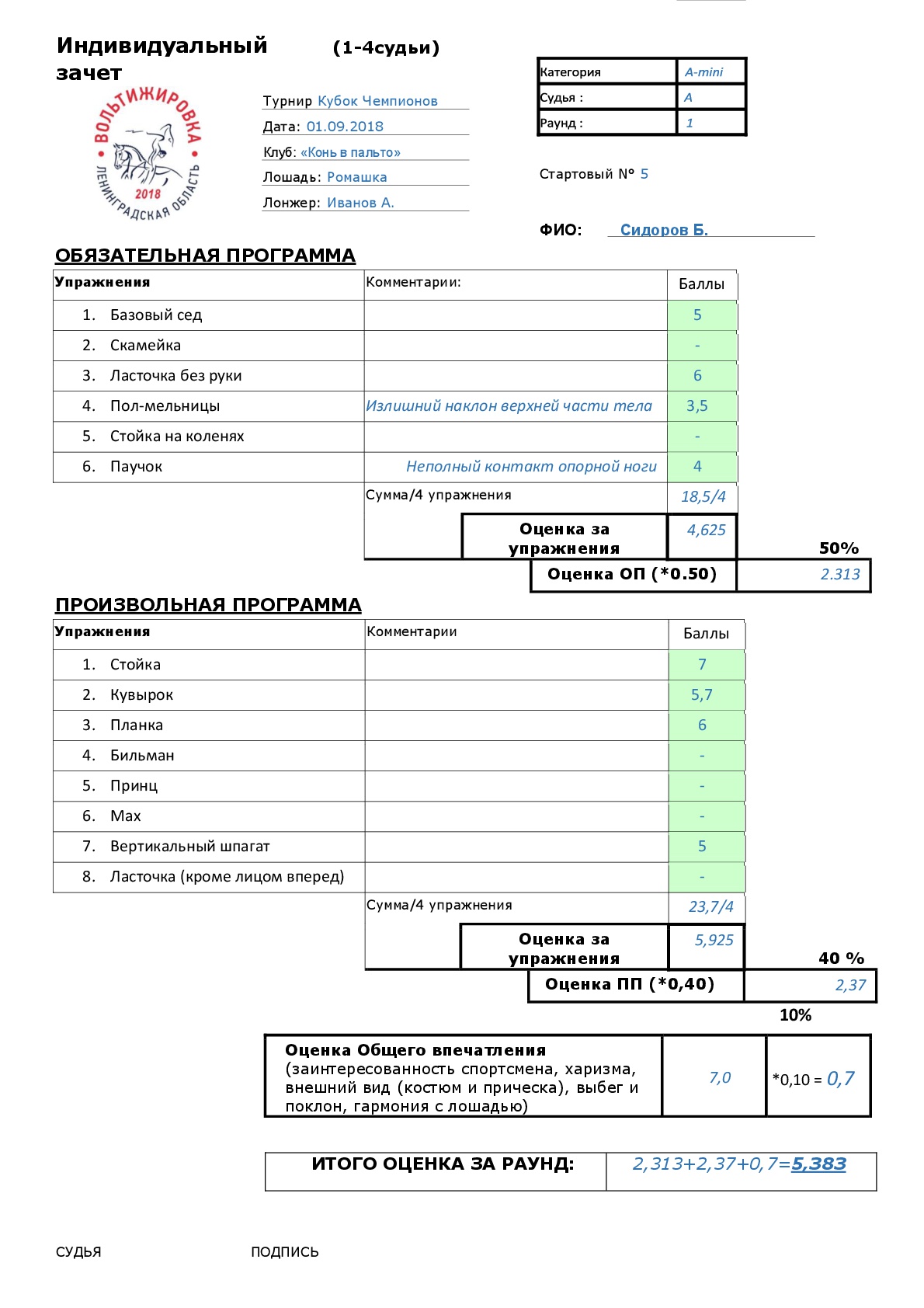 В итоговую оценку засчитываются по четыре упражнения с самым высоким баллом из каждого блока.1). Оценки, выставленные за обязательную программу суммируются: 5 + 6 +3,5 + 4 = 18,5- Полученная сумма делится на количество упражнений:18,5 / 4 = 4,625- Рассчитывается итоговый бал за ОП, путем умножения полученного результата на 0,50(50 % ):4,625 * 0,50 = 2, 3125- Результат записывается до третьего знака после запятой (используются математические правила округления):2). Суммируются оценки, выставленные за ПП:7 + 5,7 + 6 + 5 = 23,7- Полученная сумма делится на количество упражнений:23,7 / 4 = 5,925- Рассчитывается итоговый бал за ПП, путем умножения полученного результата на 0,40 (40 %):5,925 * 0,40 = 2,37 (округление не требуется: 3).  Выставляет оценка за общее впечатление и умножается на 0,10 (10 %):7 * 0,10 = 0,7 (округление не требуется):- Итоговые результаты суммируются:2,313 + 2,37 + 0,7 = 5,383 ВАЖНО: за выполнение программы на шагу применяется коэффициент 0,5. В технические результаты необходимо занести оценку:5, 383 * 0,5 = 2,692СОРЕВНОВАНИЯ УРОВНЯ 1.3. BABY – CLASS1. Выставление оценок и порядок их подсчетаСоревнования Уровня 1, категории 1.3. Baby-class судятся 1-4 судьями и не являются квалификационными для выполнения разрядов. Спортсмен выполняет 8 упражнений в последовательности, определенной Baby-Test. Судья выставляет оценки за выполненные упражнения, оценивая их по  10-балльной шкале. Допускается выставление оценок в виде целых чисел или чисел с десятыми долями (один знак после запятой). Выполнение упражнений рекомендуется сопровождать музыкой. Время исполнения упражнений в категории 1.3. Baby-class не ограничено.Пример заполненного протокола: 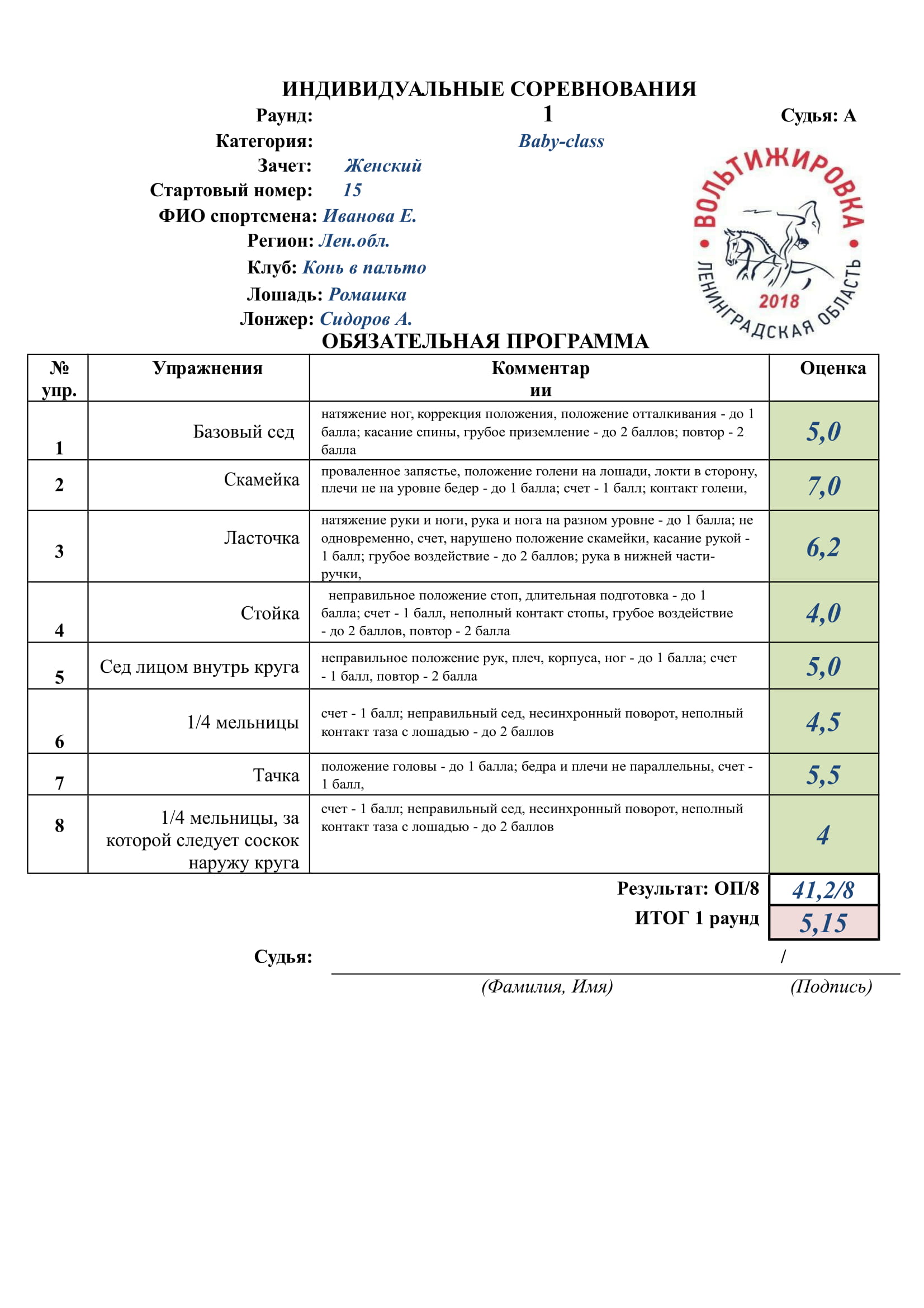 3. Алгоритм подсчета оценок:- Оценки, выставленные за каждое упражнение Обязательной программы, суммируются: 5 + 7 + 6,2 + 4 + 5 + 4,5 + 5,5 + 4 = 41,2- Полученная сумма делится на количество упражнений (на 8):41,2 / 8 = 5,15ВАЖНО: за выполнение программы на шагу применяется коэффициент 0,5. В технические результаты необходимо занести оценку:5, 15 * 0,5 = 2,575СОРЕВНОВАНИЯ УРОВНЯ 1.4. D-CLASS1. Выставление оценок и порядок их подсчетаСоревнования Уровня 1, категории 1.4. D-class судятся 1-4 судьями и не являются квалификационными для выполнения разрядов. Обязательная программа:Спортсмен выполняет 13 упражнений Обязательной программы в последовательности, согласно действующему Регламенту соревнований по вольтижировке ФКСР (ОП Тест 1 или ОП Тест 1А).Судья выставляет оценки за каждое выполненное упражнение, оценивая его по  10-балльной шкале. Допускается выставление оценок в виде целых чисел или чисел с десятыми долями (один знак после запятой). Выполнение упражнений рекомендуется сопровождать музыкой. Время исполнения упражнений Обязательной программы в категории 1.4. D-class не ограничено.Произвольная программа:Оргкомитетом соревнования может быть предусмотрено выполнение Произвольной программы для категории 1.4. D-class. Выполнение Произвольной программы может быть как отдельным зачетом (отдельное награждение за Обязательную и Произвольную программу), так и совместным зачетом с Обязательной программой (одно награждение по результату выполнения двух программ).Выполнение Произвольной программы осуществляется согласно действующему Регламенту соревнований по вольтижировке ФКСР (ПП Тест 7 9 или ПП Тест 10). сложность упражнений не учитывается. Оценка сложности остается на усмотрение Оргкомитета.Судья выставляет оценку за каждое выполненное упражнение Произвольной программы, указывая его категорию сложности и вычет за исполнение, согласно Регламенту соревнований по вольтижировке ФКСР, а также оценивает Артистизм спортсмена по 10-балльной шкале. Допускается выставление оценки за Артистизм в виде целых чисел или чисел с десятыми долями (один знак после запятой). Время выполнения упражнений произвольной программы – 1 минута с момента хвата спортсмена за ручки гурты и/или пада и/или лошади. За превышение лимита времени вычет 1 балл делается из оценки за Артистизм.Выполнение упражнений Произвольной программы должно сопровождаться музыкой.2. Пример заполненного протокола Обязательной программы: 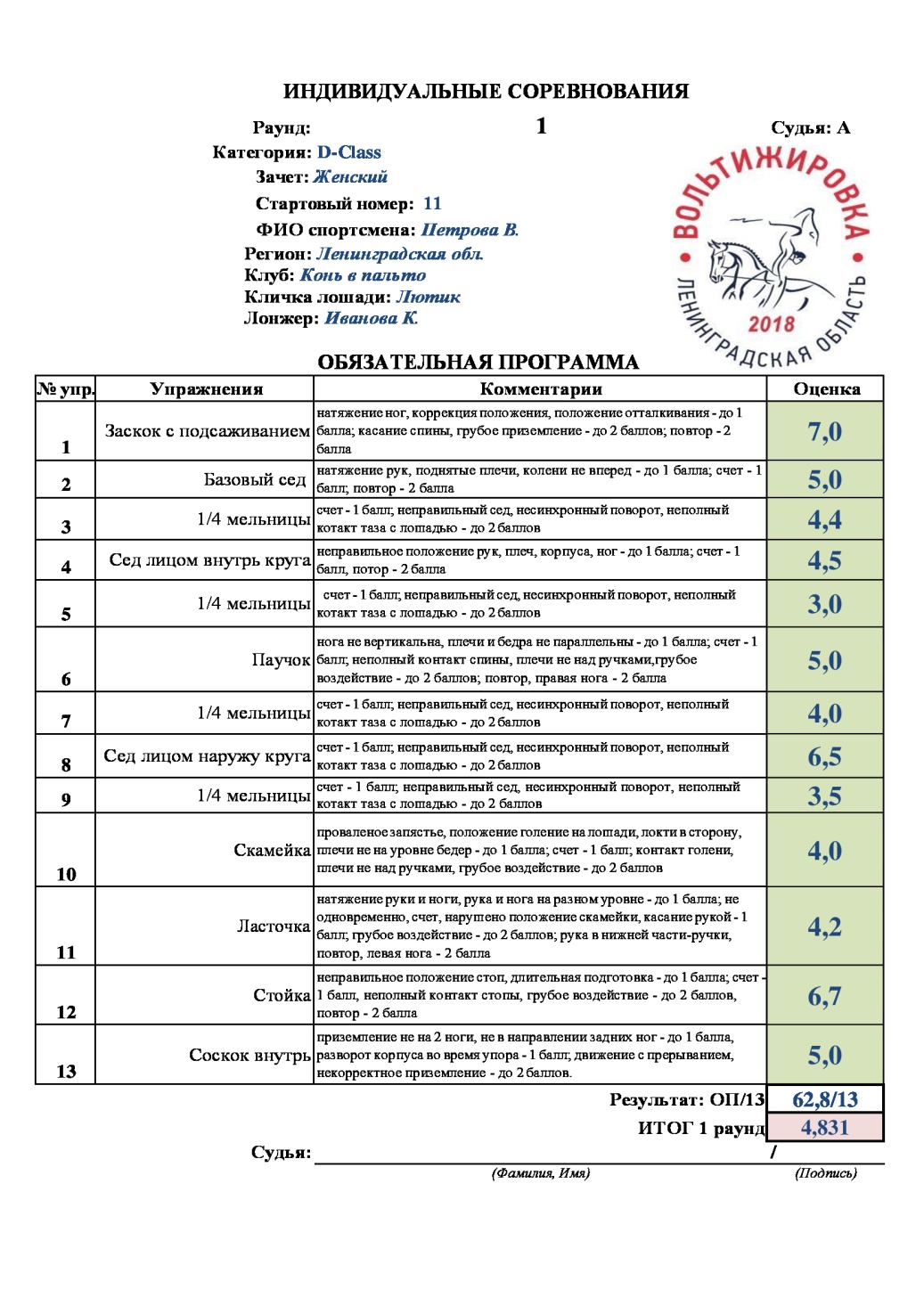 3. Алгоритм подсчета оценок:1). Оценки, выставленные за каждое упражнение Обязательной программы, суммируются: 7 + 5 + 4,4 + 4,5 + 3 + 5 + 4 + 6,5 + 3,5 + 4 + 4,2 + 6,7 + 5 = 62,8- Полученная сумма делится на количество упражнений (на 13):62,8 / 13 = 4,83076923- Результат записывается до третьего знака после запятой (используются математические правила округления):ВАЖНО: за выполнение программы на шагу применяется коэффициент 0,5. В технические результаты необходимо занести оценку:4,831 * 0,5 = 2,4164. Пример заполненного протокола Произвольной программы категории 1.4. D-class: 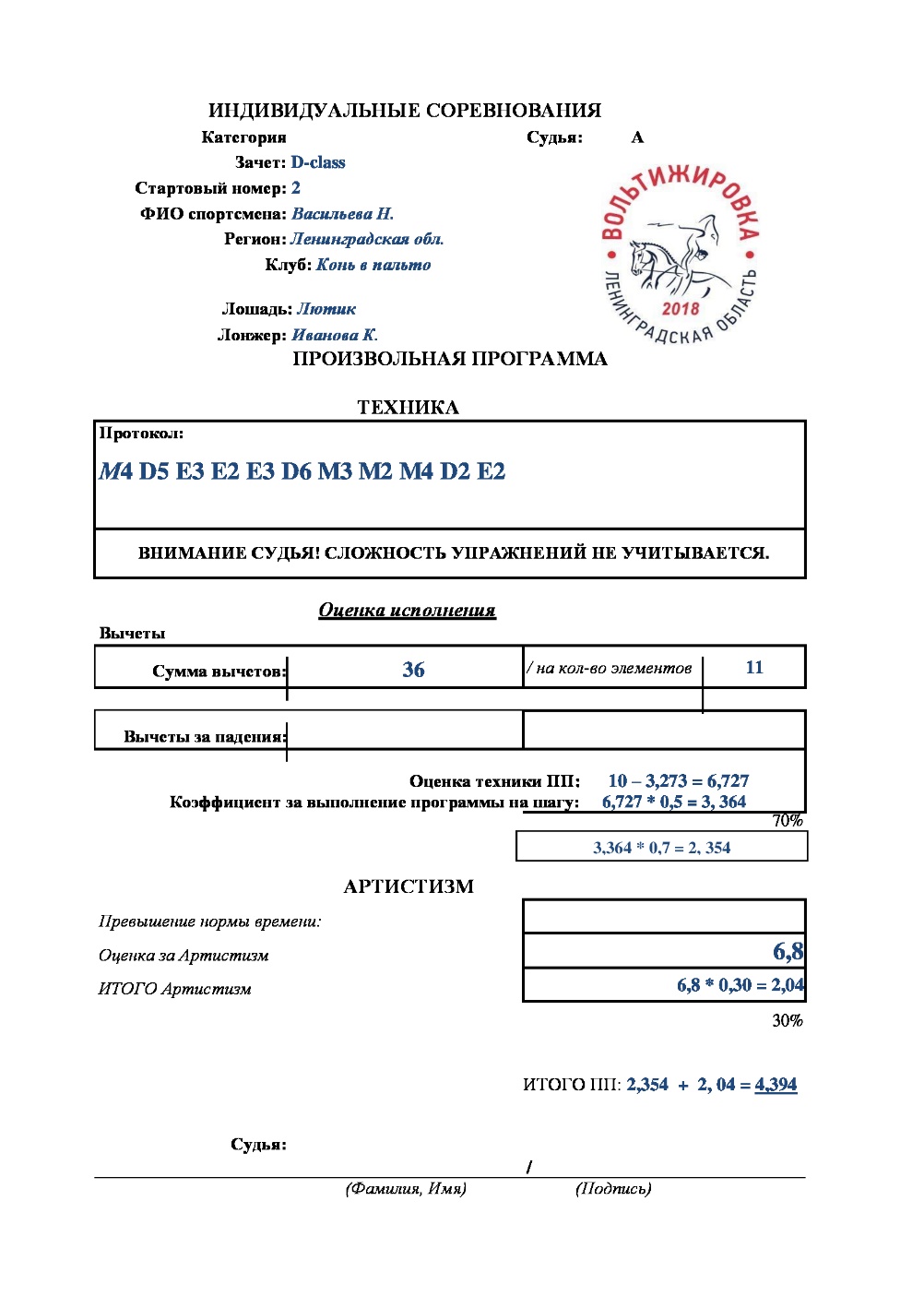 5. Алгоритм подсчета оценок Произвольной программы категории 1.4. D-class:1). Вычеты, поставленные за упражнения, суммируются:4 + 5 + 3 + 2+ 3 +6 +3 + 2 + 4+ 2 + 2 = 36, полученная сумма записывается в графу «Сумма вычетов»- Подсчитывается обще количество упражнений (количество проставленных букв): 11 – полученное количество записывается в графу «/на кол-во элементов»- Сумма вычетов делится на количество элементов:36 / 11 = 3, 272727- ВАЖНО: полученное значение вычитается из 10 (поскольку при оценивании упражнений выставляется не оценка за упражнение, а вычет из оптимального исполнения):10 – 3,273 = 6, 727- ВАЖНО: за выполнение Произвольной программы на шагу применяется коэффициент 0,5 за Технику:6, 727 * 0,5 = 3,364- Результат умножается на 0,70 (70 %):3,364 * 0,70 = 2,354 2).  Результат за Артистизм умножается на 0,30 ( 30 %) :6,8 * 0,30 = 2,04 – это результат за Артистизм- Полученные результаты складываются:2,354 + 2,04 = 4,3940                                                       Ко всем упражнениям Обязательной программы применяются правила, установленные Регламентом соревнований по вольтижировке ФКСР:Ко всем упражнениям Произвольной программы применяются положения о падениях, установленные Регламентом соревнований по вольтижировке ФКСР:Падения – это неконтролируемое движение, которое может возникать при выходе исполнения упражнения из-под контроля. Падения записываются в протоколах (обозначение – F) и наказание за них делается с помощью не усредняемых вычетов (вычет делается из итоговой оценки за Технику).Категории падений и размер вычетовПриложение 1 - Форма судейского протокола для категорий 1.1. А Mini-class, 1.2. A Maxi-class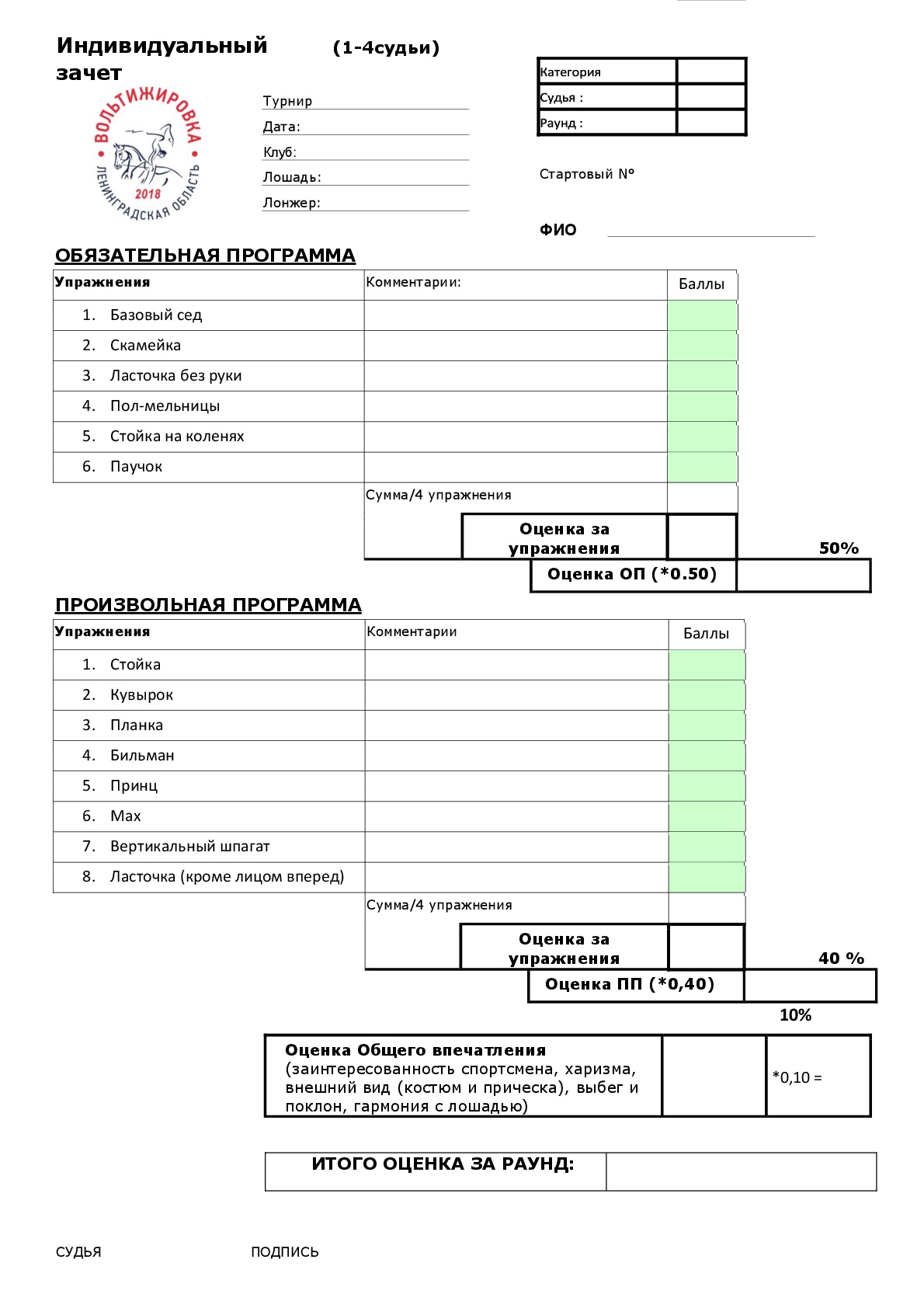 Приложение 2 - Форма судейского протокола для категории 1.3. Baby-class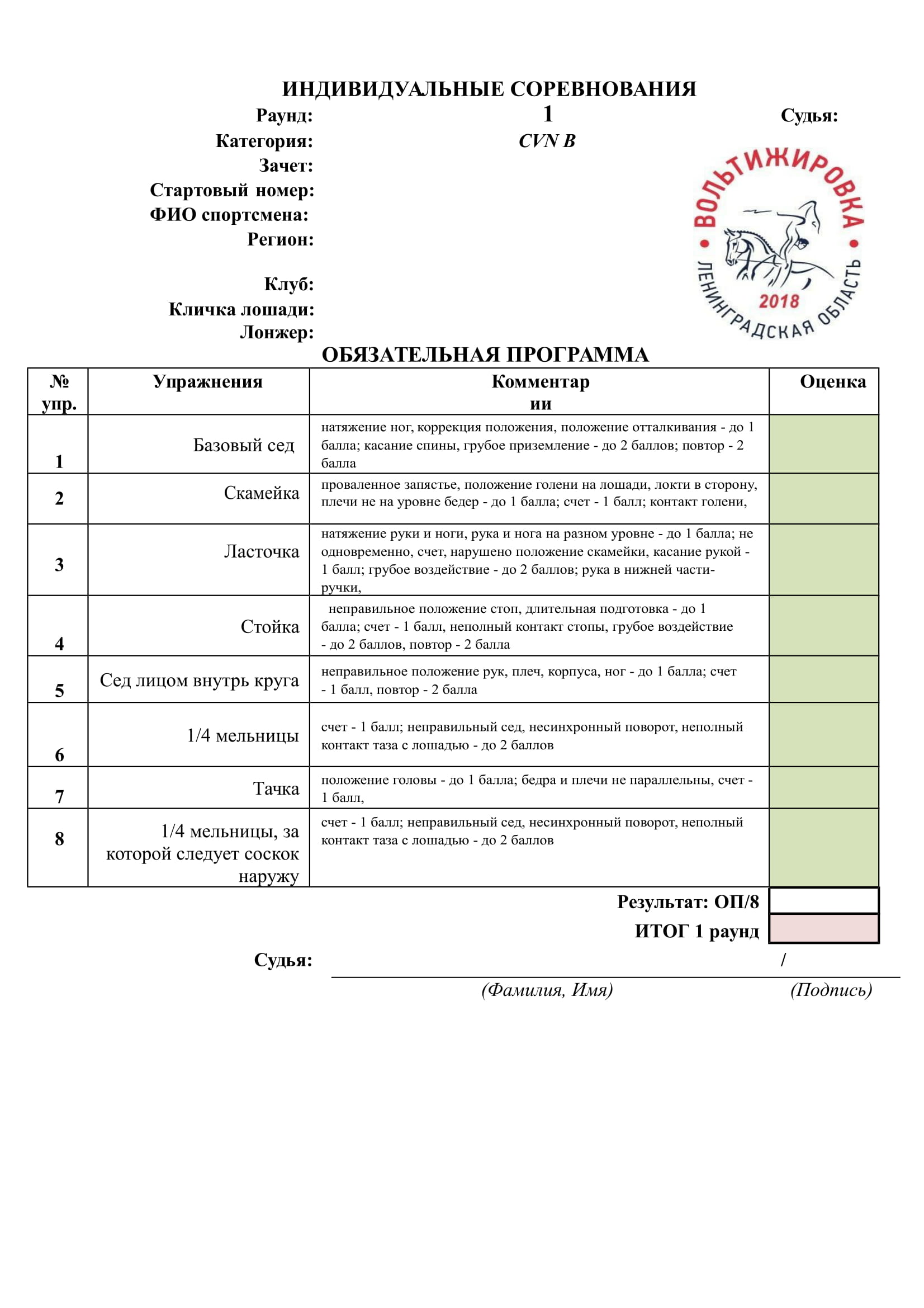 Приложение 3 - Форма судейского протокола для категории 1.4. D-class (Обязательная программа), 1.5. CVN K 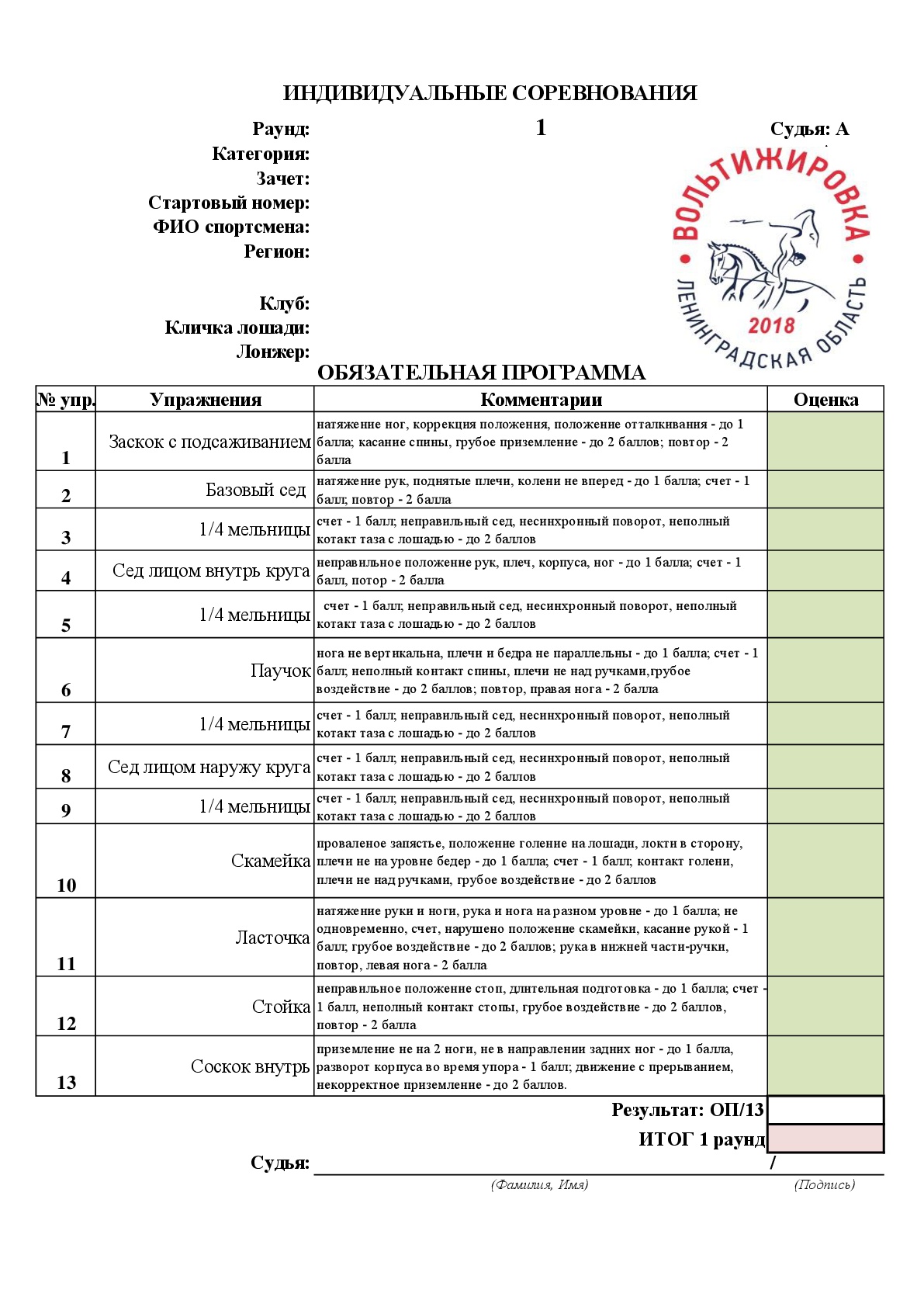 Приложение 4 - Форма судейского протокола для категории 1.4. D-class (Произвольная программа)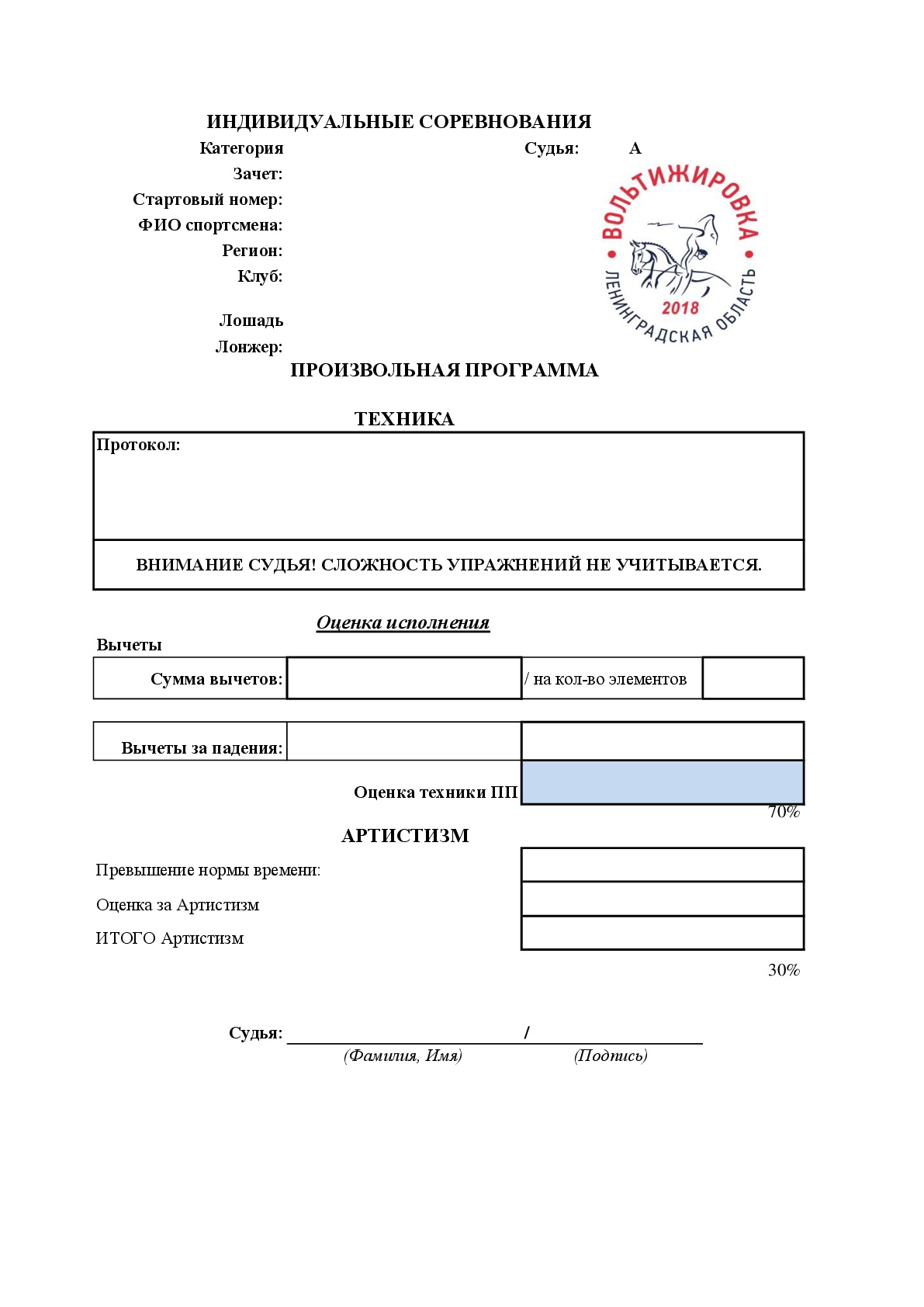 ПРИЛОЖЕНИЕ 5Рекомендуемые размеры неподвижной лошади, используемой для соревнований:Высота  140-160 смДлина 150-160 смОбхват в районе гурты 180-200 смДиаметр 55-65 смСнаряд должен быть прочным, обладать устойчивостью во всех плоскостях  и выдерживать нагрузку до 300 кг.Верхняя часть должна быть покрыта нескользким материалом (искусственной или натуральной кожей), с подложенным под него наполнителем (можно поролон), для защиты спортсменов  от  травмирования.Гурта может быть использована любой конструкции. Предпочтительнее – специальная гурта для неподвижной лошади.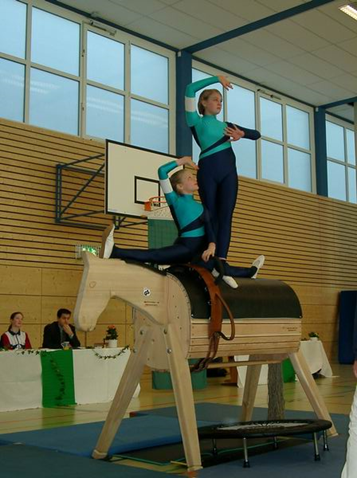 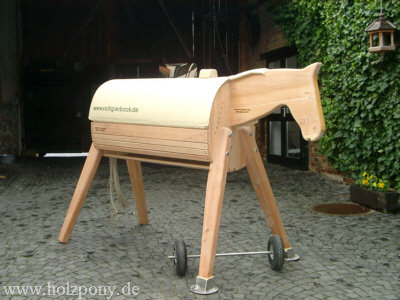 «СОГЛАСОВАНО»Председатель судейского комитета ФКСЛО__________________Румянцева Е.А.«СОГЛАСОВАНО»Председатель  комитета по вольтижировке ФКСЛО__________________Королькова Т.Е.«УТВЕРЖДЕНО»Протокол комитета по вольтижировке ФКСЛОот 16.12.2018Президент Федерации конного спорта Ленинградской области____________________________Локтионов В.Л.- Соответствие движений спортсмена музыке (кроме упражнений Обязательной программы), - Харизма спортсмена, - Заинтересованность спортсмена, - Вход\выход в соревновательный круг, - Приветствие судьи, - Внешний вид спортсмена (костюм, прическа, опрятность, осанка)Запрещено исполнять на земле сложные акробатические элементы и прыжки.Выполнение упражнений сопровождается музыкой (одна музыкальная композиция на блок из восьми упражнений).СудьяОценкаКоэффициентОписаниеАОценка общего впечатления25%В оценку общего впечатления входит: вход\выход в соревновательный круг, приветствие, презентация группы, костюмы вольтижёров. Запрещено исполнять на земле сложные акробатические элементы и прыжки. Поддержки не запрещены, однако исполнение на земле не должно превышать по сложности, длительности и насыщенности исполнение программы на лошади.ВОценка техники25%Согласно действующему Регламенту по вольтижировке.Сложность упражнений не учитывается (100/0).СОценка артистизма25%Судейство за артистизм начинается с момента касания первым вольтижером ручек гурты, пада или лошади и заканчивается с истечением времени.Максимальная оценка составляет 10 баллов. Вычет за невыполнение спортсменом ни одного упражнения в произвольной программе – 1 балл из оценки артистичности. Далее согласно действующему Регламенту по вольтижировке.ДОценка техники25%Согласно действующему Регламенту по вольтижировке.Сложность упражнений не учитывается (100/0).Тест А-Mini, А- MaxiТест BabyТест D и CVN K4 упражнения из Обязательной программы на выбор:- Базовый сед;- 1\2 мельницы;- Стойка на коленях;- Скамейка;- Ласточка без руки;- Паучок.4 упражнения из Произвольной программы на выбор:- Стойка на ногах (любое направление, руки произвольно)- Кувырок назад на шею лошади;- Планка\обратная планка- Бильман на колене- Принц в любом направлении (в т.ч. на шее)- Мах ногой из любого положения- Вертикальный шпагат не менее 120º- Ласточка (любое направление, кроме лицом вперед).Базовый седСкамейкаЛасточка без рукиСтойка, после которой следует сход двумя ногами внутрь кругаСед боком внутрь левая рука в сторону1\4 мельницыТачка1\4 мельницыСход двумя ногами наружу круга (не оценивается)Заскок с подсаживанием (может не оцениваться – см. Положение соревнований)Базовый сед 1/4 мельницыСед лицом внутрь круга1/4 мельницыПаучок1/4 мельницыСед лицом наружу круга1/4 мельницыСкамейкаЛасточкаСтойкаСоскок внутрь (может не оцениваться – см. Положение соревнований)Тест A-ProгалопТест В-классгалопТест С-classгалопБазовый седСкамейкаЛасточка на левом колене (без руки – 1 балл)Стойка на коленяхПланка (упор лежа) руки на ручках 1\2 мельницыОбратная планка (упор лежа сзади на ручках гурты) Перенос левой ноги внутрь круга, за которым следует соскок внутрьОП Тест 31. Заскок2. Базовый  сед3. Ласточка4. Стойка5. Мах из седа лицом вперед, ноги сомкнуты6. Пол-мельницы7. Мах из седа лицом назад, ноги не сомкнуты, за которым следует соскок внутрьОП Тест 21. Заскок2. Базовый  сед3. Скамейка4. Ласточка5. Стойка6. Мах из седа лицом вперед, ноги сомкнуты7. Пол-мельницы8. Мах из седа лицом назад, ноги не сомкнуты9. Соскок внутрьТест А-Mini, А- MaxiТест BabyТест D и CVN KшагВыполнение Произвольной программы не предусмотреноВыполнение Произвольной программ не предусмотреноВ течение 1 минуты, начиная с момента хвата спортсмена за ручки гурты/пада/лошади, спортсмен демонстрирует набор статических и динамических упражнений, не входящих в Обязательную программу. Каждое выполненное в рамках лимита времени оценивается по параметрам Артистизма(50%) и Исполнения Техники (50%).Оценка Техники осуществляется на усмотрение Оргкомитета соревнований и может составлять: 70% за исполнение и 30% за сложность, либо 100% за исполнение и 0% за сложность.Тест A-ProшагТест В-классшагТест CVNCh (С-class)шагВ течение 1 минуты, начиная с момента хвата спортсмена за ручки гурты/пада/лошади, спортсмен демонстрирует набор статических и динамических упражнений, не входящих в Обязательную программу. Каждое выполненное в рамках лимита времени оценивается по параметрам Артистизма(50%) и Техники (50%).Сложность упражнений не учитывается.Время исполнения программы максимум 1 минута.Только 10 упражнений с самой высокой степенью сложности оцениваются следующим образом: Упражнения риска (R) 1,3 баллаСложные упражнения (D) 0,9 баллов Средние упражнения (M) 0,4 баллаЛегкие упражнения (E) 0,2 баллаКаждое выполненное в рамках лимита времени оценивается по параметрам Артистизма(50%) и Техники Исполнения(50%).  Оценка Техники осуществляется на усмотрение Оргкомитета соревнований и может составлять: 70% за исполнение и 30% за сложность, либо 100% за исполнение и 0% за сложность.Спортсмен выполняет ТП Тест 2 или ТП Тест 3 по выбору организаторов соревнований в соответствии с Регламентом ФКСР.ТП Тест 25 технических упражнений (колечко, вертикальный шпагат лицом вперед, стойка лицом назад, тачка, кувырок назад на шею лошади) Технические упражнения (ТУ) могут быть дополнены Произвольными упражнениями, которые оцениваются.Артистизм(25%), ТУ(50%), Исполнение Техника (25%)ТП Тест 3 Время исполнения программы максимум 1 минута.5 технических упражнений (колечко, вертикальный шпагат лицом вперед, стойка лицом назад, тачка, кувырок назад на шею лошади).Технические упражнения могут быть дополнены Произвольными упражнениями, которые оцениваются только по параметру: Артистизм(50%).Технические Упражнения(50%)Уровень 1  (шаг/шаг)Уровень 1  (шаг/шаг)Уровень 1  (шаг/шаг)Уровень 1  (шаг/шаг)1.1.A Mini - class– спортсмены-любители до 18 летСпортсмен выполняет 8 упражнений подряд (Тестом): 4 упражнения из Обязательной программы и 4 упражнения из Произвольной программы Сначала выполняется блок из  Обязательных упражнений, а затем спортсмен незамедлительно выполняет блок из  Произвольных упражнений.Спортсмен выполняет 8 упражнений подряд (Тестом): 4 упражнения из Обязательной программы и 4 упражнения из Произвольной программы Сначала выполняется блок из  Обязательных упражнений, а затем спортсмен незамедлительно выполняет блок из  Произвольных упражнений.1.2.A Maxi – class – спортсмены-любители после 18 летСпортсмен выполняет 8 упражнений подряд (Тестом): 4 упражнения из Обязательной программы и 4 упражнения из Произвольной программы Сначала выполняется блок из  Обязательных упражнений, а затем спортсмен незамедлительно выполняет блок из  Произвольных упражнений.Спортсмен выполняет 8 упражнений подряд (Тестом): 4 упражнения из Обязательной программы и 4 упражнения из Произвольной программы Сначала выполняется блок из  Обязательных упражнений, а затем спортсмен незамедлительно выполняет блок из  Произвольных упражнений.1.3.Baby-class – спортсмены до 7 летСпортсмены выполняют Обязательную программу Baby Test Спортсмены выполняют Обязательную программу Baby Test 1.4.D-class -  дети до 10 летСпортсмены выполняют Обязательную программу Тест 1 или Тест 1А (см. Регламент соревнований по вольтижировке ФКСР)Спортсмены выполняют Произвольную программу  Сложность упражнений не оценивается. Оценка сложности упражнений на усмотрение Оргкомитета. Выполнение произвольной программы факультативно – указывается в Положении о соревнованиях.1.5.CVN K б/з, 1* - дети 10 летОП – Тест 1(Согласно Регламенту соревнований по вольтижировке ФКСР).ОП – Тест 1(Согласно Регламенту соревнований по вольтижировке ФКСР).Уровень 2 (галоп/шаг)Уровень 2 (галоп/шаг)Уровень 2 (галоп/шаг)Уровень 2 (галоп/шаг)2.1.A Pro-class – спортсмены-любители – возраст без ограниченияСпортсмены выполняют Обязательную программу ОП A Pro Спортсмены выполняют Произвольную программу  Сложность упражнений не оценивается. Приветствуется выполнение упражнений, рекомендованных Региональным регламентом.2.2. B-class – спортсмены с 10 до 18 летСпортсмены выполняют Обязательную программу Тест 3 (см. Регламент соревнований по вольтижировке ФКСР)Спортсмены выполняют Произвольную программу Тест 7 9 или 10 (Согласно Регламенту соревнований по вольтижировке ФКСР).2.3. C-class – спортсмены с 9 до 14 лет ОП – Тест 2ТП – Тест 2 или Тест 3(Согласно Регламенту соревнований по вольтижировке ФКСР).Уровень 3 (галоп/галоп)Уровень 3 (галоп/галоп)Уровень 3 (галоп/галоп)Уровень 3 (галоп/галоп)Все соревнования Уровня 3 проводятся в соответствии с Регламентом соревнований по вольтижировке ФКСР и являются КВАЛИФИКАЦИОННЫМИ ДЛЯ ВЫПОЛНЕНИЯ РАЗРЯДОВВсе соревнования Уровня 3 проводятся в соответствии с Регламентом соревнований по вольтижировке ФКСР и являются КВАЛИФИКАЦИОННЫМИ ДЛЯ ВЫПОЛНЕНИЯ РАЗРЯДОВВсе соревнования Уровня 3 проводятся в соответствии с Регламентом соревнований по вольтижировке ФКСР и являются КВАЛИФИКАЦИОННЫМИ ДЛЯ ВЫПОЛНЕНИЯ РАЗРЯДОВВсе соревнования Уровня 3 проводятся в соответствии с Регламентом соревнований по вольтижировке ФКСР и являются КВАЛИФИКАЦИОННЫМИ ДЛЯ ВЫПОЛНЕНИЯ РАЗРЯДОВ- Соответствие движений спортсмена музыке (кроме упражнений Обязательной программы),- Харизма спортсмена,- Заинтересованность спортсмена,- Вход\выход в соревновательный круг, - Приветствие судьи, -  Внешний вид спортсмена (костюм, прическа, опрятность, осанка)2, 313 – итоговый результат за ОП 2, 37 – Итоговый результат за ПП0,7 – Итоговый результат за Общее впечатление5,383 – Итоговый результат по одному судье за раундОценка: 2,6925,15 – это Итоговый результат по одному судье за раундОценка: 2,5754,831 – это Итоговый результат по одному судье за раундОценка: 2,4162,354 – это результат за Технику4,394 – это Итоговый результат  за произвольную программу по одному судьеВычет 
2 балла Повторение упражнения обязательной программы без промедления до соскока с лошадиНеправильный порядок упражнений, исправленный до соскока с лошади Если лошадь не двигалась правильным галопом/шагом в течение всего или части упражнения, вольтижер может повторить упражнение полностью, для того чтобы получить оценку за него. Но будет оштрафован на 2 балла за повтор. Падение между двумя упражнениями (вычет будет сделан из последующего за падением упражнения) Оценка 0 Соскок с лошади в обязательной программе иначе, чем описано в исполняемом тестеКаждое упражнение обязательной программы, показанное вольтижером в неправильном порядке и неисправленноеВыполнение упражнения обязательной программы более двух раз подрядПовторный хват за ручки более одного разаКаждое упражнение, исполненное на неправильном галопе/шаге и не исправленноеВ обязательной программе групповой вольтижировки все упражнения, выполненные после окончания лимита времени (упражнение, начатое до окончания лимита времени, должно быть оценено)В случае отсутствия правильной позиции упражненияМожет быть в результате вычетов, но в этом случае должен быть соответствующий комментарий в протоколе.Категория паденияОписаниеИндивидуальный зачётПарный зачётГрупповой зачётПадение уровня 1АНезапланированный случай, в котором все вольтижёры быстро и бесконтрольно оказываются на земле по причине потери равновесия. Вольтижёры не способны держать равновесие на двух ногах (без контакта с лошадью/амуницией) в течение или в конце выступления. Лошадь пуста.Один вычет для всех участвующих вольтижёров.2,02,02,0Падение уровня 1БНезапланированный случай, в котором один вольтижёр в паре/ один или два вольтижёра в группе быстро и с потерей равновесия падает на землю и не способны держать равновесие на двух ногах (без контакта с лошадью, амуницией или вольтижёром на лошади). Лошадь не пуста. Один вычет для всех участвующих вольтижёров.---1,01,0Падение уровня 2АПо причине потери равновесия, все вольтижёры падают на землю, но держат равновесие на двух ногах без контакта с лошадью / амуницией в течение или в конце выступления.Лошадь пуста.Один вычет для всех участвующих вольтижёров.1,01,01,0Падение уровня 2БПо причине потери равновесия, один вольтижёр в паре/ один или два вольтижёра в группе падают на землю но держат равновесие на двух ногах без контакта с лошадью / амуницией / вольтижёром(ами) на лошади во время или в конце выступления.Лошадь не пуста.Один вычет для всех участвующих вольтижёров.---0,60,4Падение уровня 3По причине потери баланса, вольтижёр быстро соскакивает с лошади, однократно/неоднократно касается земли только ногами, в то же время сохраняя контакт с лошадью / гуртой / падом / другим вольтижёром на лошади и выполняет заскок на лошадь.Соскок-заскок вследствие потери баланса.0,60,60,4Падение уровня 4После соскока вольтижёр не способен удерживать равновесие на двух ногах и касается земли другими частями тела.(добавляется вычет за плохую механику соскока)0,40,40,1